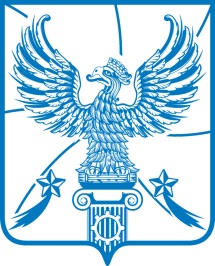 АДМИНИСТРАЦИЯМУНИЦИПАЛЬНОГО ОБРАЗОВАНИЯГОРОДСКОЙ ОКРУГ ЛЮБЕРЦЫ
МОСКОВСКОЙ ОБЛАСТИОктябрьский пр-т, д. 190, г. Люберцы, Московская обл., 140000
Тел.: (495) 554-60-83, факс: (495) 503-15-22, e-mail: sk@lubreg.ru, www.lubreg.ru
 ОКПО04034252 ОГРН 1025003213179 ИНН/КПП 5027036758/502701001________________________________________________________________РЕШЕНИЕ №4070-1 от 02.10.2017о внесении изменений в извещение о проведении открытого аукциона в электронной форме на право заключения договоров на установку и эксплуатацию  рекламных конструкций на земельном участке, здании или ином недвижимом имуществе, находящемся в собственности городского округа Люберцы Московской области, а также земельных участках, государственная собственность на которые не разграничена на территории городского округа Люберцы Московской области Организатором открытого аукциона в электронной форме на право заключения договоров на установку и эксплуатацию  рекламных конструкций на земельном участке, здании или ином недвижимом имуществе, находящемся в собственности городского округа Люберцы Московской области, а также земельных участках, государственная собственность на которые не разграничена на территории городского округа Люберцы Московской области (далее - «Аукцион»), назначенного на 26.10.2017 согласно Постановлению администрации городского округа Люберцы Московской области от 11.09.2017 №1220-ПА, в соответствии с Постановлением администрации муниципального образования Люберецкий муниципальный район Московской области  от 23.05.2017 № 2069-ПА «Об утверждении порядка проведения открытого аукциона в электронной форме на право заключения договора на установку и эксплуатацию рекламных конструкций, размещаемых на земельных участках, зданиях или ином недвижимом имуществе, находящемся в собственности Люберецкого муниципального района Московской области, а также земельных участках, государственная собственность на которые не разграничена на территории  Люберецкого муниципального района», Распоряжением администрации муниципального образования городской округ Люберцы Московской области  от 21.06.2017 № 01-РА «О наделении полномочиями заместителя Главы администрации Тимашкова Кирилла Александровича», принято решение о внесении следующих изменений в Извещение о проведении открытого аукциона в электронной форме на право заключения договора на установку и эксплуатацию рекламных конструкций, размещаемых на земельных участках, зданиях или ином недвижимом имуществе, находящемся в собственности городского округа Люберцы Московской области, а также земельных участках, государственная собственность на которые не разграничена на территории городского округа Люберцы Московской области (далее – Извещение):1. В разделе 2 «Перечень лотов, начальная (минимальная) цена Лота, срок действия договоров»  Извещения позиции (лоты) 13, 35, 36 исключить. 2. Изложить форму первой части заявки (приложение №1 к Извещению) в новой редакции (прилагается).3. Опубликовать настоящее Решение в средствах массовой информации, разместить на официальном сайте администрации городского округа Люберцы Московской области, Электронной площадке.Заместитель Главы администрации                                              К.А. ТимашковПриложение 1к Извещению о проведении открытого аукциона в электронной форме ФОРМА ПЕРВОЙ ЧАСТИ ЗАЯВКИ Администрация городского округа Люберцы Московской областиООО «РТС-тендер»www.rts-tender.ruЗАЯВКАна участие в открытом аукционе в электронной форме на право установки и эксплуатацию рекламных конструкций, размещаемых на земельных участках, зданиях или ином недвижимом имуществе, находящемся в собственности городского округа Люберцы Московской области, а также земельных участках, государственная собственность на которые не разграничена на территории городского округа Люберцы Московской областиЗаявитель извещает о своём согласии с условиями, указанными в Извещении о проведении открытого аукциона в электронной форме.Обязуется установить рекламные конструкции, в соответствии с техническими характеристиками, указанными в Извещении о проведении открытого аукциона в электронной форме.